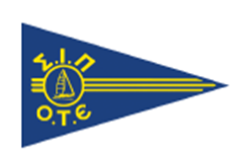 ΣΥΛΛΟΓΟΣ  ΙΣΤΙΟΠΛΟΩΝ ΠΡΟΣΩΠΙΚΟΥ ΟΤΕ	ΕΝΤΕΥΚΤΗΡΙΑ : ΝΑΥΤΑΘΛΗΤΙΚΗ ΜΑΡΙΝΑ ΔΗΜΟΥ ΚΑΛΛΙΘΕΑΣ  Τ.Κ. 17602  ΤΗΛ : 210-4838192  FAX : 210-4812889, www.sipote.gr  e-mail: sipote29@otenet.grΠΡΟΣ: ΣΥΛΛΟΓΟ  ΙΣΤΙΟΠΛΟΩΝ ΠΡΟΣΩΠΙΚΟΥ ΟΤΕ (ΣΙΠ ΟΤΕ)ΘΕΜΑ: ΑΙΤΗΣΗ ΕΓΓΡΑΦΗΣ ΜΕΛΟΥΣΝΑΥΤΑΘΛΗΤΙΚΗ ΜΑΡΙΝΑ ΔΗΜΟΥ ΚΑΛΛΙΘΕΑΣ   …. / …. / ….									Ο/Η  ΑΙΤΩΝ/ΟΥΣΑΟΝΟΜΑ:  ………………………………………………………….………………………………Έλαβα γνώση του καταστατικού του συλλόγου σας, το αποδέχομαι και σας παρακαλώ να εγκρίνετε την εγγραφή μου ως μέλος του ΣΙΠ ΟΤΕ.
 Αποδέχομαι την είσπραξη της ετήσιας συνδρομής μου μέσω της υπηρεσίας μισθοδοσίας της εργασίας μου.ΕΠΩΝΥΜΟ:  ………………………………………………………….………………………………Έλαβα γνώση του καταστατικού του συλλόγου σας, το αποδέχομαι και σας παρακαλώ να εγκρίνετε την εγγραφή μου ως μέλος του ΣΙΠ ΟΤΕ.
 Αποδέχομαι την είσπραξη της ετήσιας συνδρομής μου μέσω της υπηρεσίας μισθοδοσίας της εργασίας μου.ΟΝΟΜΑ ΠΑΤΡΟΣ : ………………………………………………………….………………………………Έλαβα γνώση του καταστατικού του συλλόγου σας, το αποδέχομαι και σας παρακαλώ να εγκρίνετε την εγγραφή μου ως μέλος του ΣΙΠ ΟΤΕ.
 Αποδέχομαι την είσπραξη της ετήσιας συνδρομής μου μέσω της υπηρεσίας μισθοδοσίας της εργασίας μου.ΗΜΕΡ.  ΓΕΝΝΗΣΗΣ ………………………………………………………….………………………………Έλαβα γνώση του καταστατικού του συλλόγου σας, το αποδέχομαι και σας παρακαλώ να εγκρίνετε την εγγραφή μου ως μέλος του ΣΙΠ ΟΤΕ.
 Αποδέχομαι την είσπραξη της ετήσιας συνδρομής μου μέσω της υπηρεσίας μισθοδοσίας της εργασίας μου.ΕΤΑΙΡΙΑ ΤΟΥ ΟΜΙΛΟΥ ΠΟΥ ΕΡΓΑΖΟΜΑΙ ………………………………………………………….………………………………Έλαβα γνώση του καταστατικού του συλλόγου σας, το αποδέχομαι και σας παρακαλώ να εγκρίνετε την εγγραφή μου ως μέλος του ΣΙΠ ΟΤΕ.
 Αποδέχομαι την είσπραξη της ετήσιας συνδρομής μου μέσω της υπηρεσίας μισθοδοσίας της εργασίας μου.ΚΑΜ/ ΑΜ ΕΤΑΙΡΙΑΣ ΟΜΙΛΟΥ ΟΤΕ ………………………………………………………….………………………………Έλαβα γνώση του καταστατικού του συλλόγου σας, το αποδέχομαι και σας παρακαλώ να εγκρίνετε την εγγραφή μου ως μέλος του ΣΙΠ ΟΤΕ.
 Αποδέχομαι την είσπραξη της ετήσιας συνδρομής μου μέσω της υπηρεσίας μισθοδοσίας της εργασίας μου.Α.Δ.Τ.: ………………………………………………………….………………………………Έλαβα γνώση του καταστατικού του συλλόγου σας, το αποδέχομαι και σας παρακαλώ να εγκρίνετε την εγγραφή μου ως μέλος του ΣΙΠ ΟΤΕ.
 Αποδέχομαι την είσπραξη της ετήσιας συνδρομής μου μέσω της υπηρεσίας μισθοδοσίας της εργασίας μου.Δ/ΝΣΗ ΟΙΚΙΑΣ: ………………………………………………………….………………………………Έλαβα γνώση του καταστατικού του συλλόγου σας, το αποδέχομαι και σας παρακαλώ να εγκρίνετε την εγγραφή μου ως μέλος του ΣΙΠ ΟΤΕ.
 Αποδέχομαι την είσπραξη της ετήσιας συνδρομής μου μέσω της υπηρεσίας μισθοδοσίας της εργασίας μου.Δ/ΝΣΗ ΟΙΚΙΑΣ: ………………………………………………………….………………………………Έλαβα γνώση του καταστατικού του συλλόγου σας, το αποδέχομαι και σας παρακαλώ να εγκρίνετε την εγγραφή μου ως μέλος του ΣΙΠ ΟΤΕ.
 Αποδέχομαι την είσπραξη της ετήσιας συνδρομής μου μέσω της υπηρεσίας μισθοδοσίας της εργασίας μου.e-mail: ………………………………………………………….………………………………Έλαβα γνώση του καταστατικού του συλλόγου σας, το αποδέχομαι και σας παρακαλώ να εγκρίνετε την εγγραφή μου ως μέλος του ΣΙΠ ΟΤΕ.
 Αποδέχομαι την είσπραξη της ετήσιας συνδρομής μου μέσω της υπηρεσίας μισθοδοσίας της εργασίας μου.ΤΗΛ. ΟΙΚΙΑΣ: ………………………………………………………….………………………………Έλαβα γνώση του καταστατικού του συλλόγου σας, το αποδέχομαι και σας παρακαλώ να εγκρίνετε την εγγραφή μου ως μέλος του ΣΙΠ ΟΤΕ.
 Αποδέχομαι την είσπραξη της ετήσιας συνδρομής μου μέσω της υπηρεσίας μισθοδοσίας της εργασίας μου.ΤΗΛ ΕΡΓΑΣΙΑΣ: ………………………………………………………….………………………………Έλαβα γνώση του καταστατικού του συλλόγου σας, το αποδέχομαι και σας παρακαλώ να εγκρίνετε την εγγραφή μου ως μέλος του ΣΙΠ ΟΤΕ.
 Αποδέχομαι την είσπραξη της ετήσιας συνδρομής μου μέσω της υπηρεσίας μισθοδοσίας της εργασίας μου.ΤΗΛ ΚΙΝΗΤΟ: ………………………………………………………….………………………………Έλαβα γνώση του καταστατικού του συλλόγου σας, το αποδέχομαι και σας παρακαλώ να εγκρίνετε την εγγραφή μου ως μέλος του ΣΙΠ ΟΤΕ.
 Αποδέχομαι την είσπραξη της ετήσιας συνδρομής μου μέσω της υπηρεσίας μισθοδοσίας της εργασίας μου.